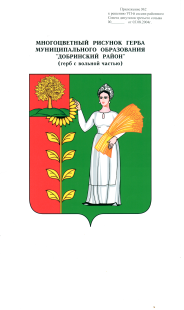 П О С Т А Н О В Л Е Н И ЕАДМИНИСТРАЦИИ СЕЛЬСКОГО ПОСЕЛЕНИЯНИЖНЕМАТРЕНСКИЙ СЕЛЬСОВЕТДобринского муниципального района Липецкой области23.06.2022г.                                   с.Нижняя Матренка                                №  43О создании комиссии для проведения  осмотра здания,                                       сооружения,  объекта незавершенного строительства                                                      при проведении мероприятий по  выявлению правообладателей                                  ранее учтенных объектов недвижимостиВ соответствии с приказом Федеральной службы государственной регистрации, кадастра и картографии (Росреестра) от 28.04.2021 № П/0179 "Об установлении порядка проведения осмотра здания, сооружения или объекта незавершенного строительства при проведении мероприятий по выявлению правообладателей ранее учтенных объектов недвижимости, формы акта осмотра здания, сооружения или объекта незавершенного строительства при выявлении правообладателей ранее учтенных объектов недвижимости", администрация сельского поселения Нижнематренский сельсоветПОСТАНОВЛЯЕТ:1.Создать комиссию для проведения осмотра здания, сооружения, объекта незавершенного строительства при проведении мероприятий по выявлению правообладателей ранее учтенных объектов недвижимости в следующем составе:Батышкин Вадим Владимирович - глава администрации сельского поселения Нижнематренский сельсовет, председатель комиссии.Члены комиссии:Маякова Ольга Александровна – главный специалист-эксперт администрации сельского поселения Нижнематренский сельсовет;Павлова Ольга Михайловна - специалист 1 разряда администрации сельского поселения Нижнематренский сельсовет. 2. Утвердить положение о комиссии по проведению осмотра здания, сооружения или объекта незавершенного строительства при проведении мероприятий по выявлению правообладателей ранее учтенных объектов недвижимости (прилагается)3. Настоящее постановление вступает в силу со дня его официального обнародования.4. Контроль за исполнением настоящего постановления оставляю за собой.Глава администрации сельского поселения                                                           Нижнематренский сельсовет                                                        В.В.БатышкинУтверждено постановлением сельского поселения Нижнематренский сельсовет от 23.06.2022 № 43Положение  о комиссии по проведению осмотра здания, сооружения или объекта  незавершенного строительства при проведении мероприятий по выявлению правообладателей ранее учтенных объектов недвижимости1. Общие положения.1.1. Комиссия по проведению осмотра здания, сооружения или объекта незавершенного строительства при проведении мероприятий по выявлению правообладателей ранее учтенных объектов недвижимости на территории сельского поселения (далее - Комиссия), является органом, созданным для проведения мероприятий по выявлению правообладателей ранее учтенных объектов недвижимости1.2. В своей деятельности Комиссия руководствуется Гражданским кодексом Российской Федерации, Федеральными законами Российской Федерации, постановлениями Правительства Российской Федерации, приказом Федеральной службы государственной регистрации, кадастра и картографии от 28 апреля 2021 года № П/0179 "Об установлении порядка, проведения осмотра здания, сооружения или объекта незавершенного строительства при проведении мероприятий по выявлению правообладателей ранее учтенных объектов недвижимости, формы акта осмотра здания, сооружения или объекта незавершенного строительства при выявлении правообладателей ранее учтенных объектов недвижимости", а также настоящим Положением.1.3. Деятельность Комиссии осуществляется на основе принципов равноправия членов Комиссии и гласности в работе.2. Основные задачи, функции и права Комиссии.2.1. Основной задачей Комиссии является проведение осмотра здания, сооружения или объекта незавершенного строительства при проведении мероприятий по выявлению правообладателей ранее учтенных объектов недвижимости2.2. Комиссия в соответствии с возложенными на нее задачами согласно положениям Закона № 218-ФЗ от 13.07.2015 «О государственной регистрации недвижимости" осуществляет следующие функции:1) Осмотр ранее учтенных зданий, сооружений, объектов незавершенного строительства, в указанную в уведомлении дату комиссия проводит визуальный осмотр, в результате осмотра оформляется Акт осмотра, подписанный членами комиссии, в ходе проведения осмотра осуществляется фотофиксация объекта(ов) недвижимости с указанием места и даты съемки. Материалы фотофиксации прилагаются к Акту осмотра.2) проводит анализ сведений, в том числе о правообладателях ранее учтенных объектов недвижимости, содержащихся в документах, находящихся в архивах и (или) в распоряжении уполномоченных органов, осуществляющих данные мероприятия;3) направляет запросы в органы государственной власти, организации, осуществлявшие до дня вступления в силу Федерального закона от 21.07.1997         № 122-ФЗ "О государственной регистрации прав на недвижимое имущество исделок с ним" учет и регистрацию прав на объекты недвижимости, а также нотариусам в целях получения сведений о правообладателях ранее учтенных объектов недвижимости, которые могут находиться в архивах и (или) в распоряжении таких органов, организаций или нотариусов;4) публикует, в том числе размещением в информационно-телекоммуникационной сети "Интернет", на информационных щитах в границах населенного пункта, сообщения о способах и порядке предоставления в уполномоченные органы сведений о правообладателях ранее учтенных объектов недвижимости такими правообладателями, в том числе о порядке предоставления любыми заинтересованными лицами сведений о почтовом адресе и (или) адресе электронной почты для связи с ними в связи с проведением данных мероприятий;5) подготавливает проект решения о выявлении правообладателя ранее учтенного объекта недвижимости;6) в случае, если ранее учтенным объектом недвижимости, сведения о котором внесены в Единый государственный реестр недвижимости, является здание, сооружение или объект незавершенного строительства, прекратившие свое существование, обращение в орган регистрации прав с заявлением о снятии с государственного кадастрового учета такого объекта недвижимости;7) размещение в информационно-телекоммуникационной сети "Интернет" на официальном сайте муниципального образования, на территории которого расположен соответствующий ранее учтенный объект недвижимости, сведения о данном объекте недвижимости в объеме, сроке, в течение которого могут быть представлены возражения относительно сведений о правообладателе ранее учтенного объекта недвижимости;8) направление заказным письмом с уведомлением о вручении проекта решения лицу, выявленному, в качестве правообладателя ранее учтенного объекта недвижимости;9) внесение в ЕГРН сведений о правообладателях ранее учтенных объектов недвижимости.10) информирует граждан о необходимости государственной регистрации ранее возникших прав на объекты недвижимости в соответствии с положениями ст. 69 Федерального закона от 13.07.2015 № 218-ФЗ "О государственной регистрации недвижимости", а также о возможности оформления в упрощенном порядке прав граждан на отдельные объекты недвижимого имущества, установленном Федеральным законом от 30.06.2006 № 93-ФЗ "О внесении изменений в некоторые законодательные акты Российской Федерации по вопросу оформления в упрощенном порядке прав граждан на отдельные объекты недвижимого имущества" 2.3. Комиссия имеет право:- запрашивать необходимые для работы Комиссии документы и сведения;- при необходимости привлекать для участия в работе Комиссии экспертов, специалистов, представителей сторонних организаций.3. Организация работы Комиссии.3.1. Заседания Комиссии проводятся по мере необходимости.3.2. Председатель Комиссии:- осуществляет общее руководство работой Комиссии;- распределяет обязанности между членами Комиссии;- председательствует и ведет заседания Комиссии;- в случае необходимости выносит на обсуждение Комиссии вопрос о привлечении к работе Комиссии экспертов, специалистов, представителей сторонних организаций.3.3. Секретарь Комиссии или другой уполномоченный Председателем член Комиссии (в случае отсутствия секретаря Комиссии):- не позднее, чем за один день до дня проведения заседания Комиссии уведомляет членов Комиссии о месте, дате и времени проведения заседания Комиссии;- осуществляет подготовку заседаний Комиссии;- по ходу заседаний Комиссии оформляет протоколы заседаний Комиссии;- по результатам работы комиссии оформляет акт;- осуществляет иные действия организационно-технического характера, связанные с работой Комиссии.3.4. Члены Комиссии лично участвуют в заседаниях и подписывают протоколы заседаний Комиссии и акты по результатам работы Комиссии.Приложение  к Положению о комиссии  по проведению  осмотра здания,  сооружения или объекта   незавершенного строительства  при проведении  мероприятий  по выявлению правообладателей ранее учтенных объектов недвижимостиАКТ ОСМОТРА  здания, сооружения или объекта незавершенного строительства  при выявлении правообладателей ранее учтенных  объектов недвижимости"__" _________ 20__ г                                                                                                                           . N _________Настоящий акт составлен в результате проведенного _____________________________________________ указывается дата и время осмотра (число и месяц, год, минуты, часы)осмотра объекта недвижимости __________________________________________________,                                         указывается вид объекта недвижимости: здание, сооружение, объект незавершенного строительствакадастровый (или иной государственный учетный) номер ____________________________________________________________________________,указывается при наличии кадастровый номер или иной государственный учетный номер (например, инвентарный) объекта недвижимости расположенного_____________________________________________________________указывается адрес объекта недвижимости (при наличии) либо местоположение (при отсутствии адреса)на земельном участке с кадастровым номером __________________________________,                                                                                                 (при наличии)расположенном _________________________________________________________,указывается адрес или местоположение земельного участка комиссией ___________________________________________________________________________указывается наименование органа исполнительной власти субъекта Российской Федерации - города федерального значения Москвы, Санкт-Петербурга или Севастополя, органа местного самоуправления,уполномоченного на проведение мероприятий по выявлению правообладателей ранее учтенных объектов недвижимости в составе: ________________________________________________________________________________________________________________________________________________________________________________________________________________________________________________приводится состав комиссии (фамилия, имя, отчество, должность каждого члена комиссии (при наличии)лица, выявленного в качестве указать нужное: "в присутствии" или "в отсутствие" правообладателя указанного ранее учтенного объекта недвижимости.При осмотре осуществлена фотофиксация объекта недвижимости. Материалы фотофиксации прилагаются.Осмотр проведен____________________________________________________________.                                          указать нужное: "в форме визуального осмотра", "с применением технических средств", если осмотр проведен с применением технических средств, дополнительно указываются наименование и модель использованного технического средства.В результате проведенного осмотра установлено, что ранее учтенный объект недвижимости __________________________________________________________________                                    (указать нужное: существует, прекратил существование)Председатель комиссии:    _________________ _____________________                                                     подпись                 расшифровка подписиПодписи членов комиссии:     _________________ _____________________                                                     подпись                         расшифровка подписи                                                  _________________ _____________________                                                     подпись                         расшифровка подписи